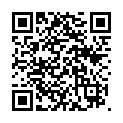 ссылка на документГОСУДАРСТВЕННАЯ СЛУЖБА СВЯЗИ ПРИДНЕСТРОВСКОЙ МОЛДАВСКОЙ РЕСПУБЛИКИПРИКАЗот 27 августа 2018 г.
№ 116Об утверждении Порядка проверки соблюдения аккредитованными удостоверяющими центрами требований, на соответствие которым эти удостоверяющие центры были аккредитованыЗарегистрирован Министерством юстиции
Приднестровской Молдавской Республики 12 октября 2018 г.
Регистрационный № 8477В соответствии с подпунктом в) пункта 3 статьи 22 Закона Приднестровской Молдавской Республики от 3 июля 2017 года № 205-З-VI "Об электронном документе и электронной подписи" (САЗ 17-28) в действующей редакции, Законом Приднестровской Молдавской Республики от 1 августа 2002 года № 174-3-III "О порядке проведения проверок при осуществлении государственного контроля (надзора)" (САЗ 02-31) в действующей редакции, Законом Приднестровской Молдавской Республики от 19 апреля 2010 года № 57-З-IV "Об информации, информационных технологиях и о защите информации" (САЗ 10-16) в действующей редакции, Постановлением Правительства Приднестровской Молдавской Республики от 6 апреля 2017 года № 63 "Об утверждении Положения, структуры и предельной штатной численности Государственной службы связи Приднестровской Молдавской Республики" (САЗ 17-15) с изменением, внесенным Постановлением Правительства Приднестровской Молдавской Республики от 14 мая 2018 года № 154 (САЗ 18-20), в целях установления порядка проверки соблюдения аккредитованными удостоверяющими центрами требований, на соответствие которым эти удостоверяющие центры были аккредитованы, приказываю:1. Утвердить Порядок проверки соблюдения аккредитованными удостоверяющими центрами требований, на соответствие которым эти удостоверяющие центры были аккредитованы, согласно Приложению к настоящему Приказу.2. Направить настоящий Приказ в Министерство юстиции Приднестровской Молдавской Республики на государственную регистрацию и официальное опубликование.3. Настоящий Приказ вступает в силу со дня, следующего за днем его официального опубликования.И. о. начальника В. Беляевг. Тирасполь
27 августа 2018 г.
№ 116Приложение
к Приказу Государственной службы связи
Приднестровской Молдавской Республики
от 27 августа 2018 года № 116Порядок
проверки соблюдения аккредитованными удостоверяющими центрами требований, на соответствие которым эти удостоверяющие центры были аккредитованы1. Общие положения1. Настоящий Порядок разработан в соответствии Законом Приднестровской Молдавской Республики от 3 июля 2017 года № 205-З-VI "Об электронном документе и электронной подписи" (САЗ 17-28), Законом Приднестровской Молдавской Республики от 1 августа 2002 года № 174-З-III "О порядке проведения проверок при осуществлении государственного контроля (надзора)" (САЗ 02-31) и устанавливает порядок проверки соблюдения аккредитованными удостоверяющими центрами (далее - аккредитованные УЦ) требований, на соответствие которым эти аккредитованные УЦ были аккредитованы.2. Проверка аккредитованных УЦ осуществляется уполномоченным Правительством Приднестровской Молдавской Республики исполнительным органом государственной власти, осуществляющим функции по выработке и реализации государственной политики и нормативно-правовому регулированию в сфере информационных технологий (далее - уполномоченный орган) в соответствии с законодательством Приднестровской Молдавской Республики.3. Предметом проводимых проверок является соблюдение аккредитованным УЦ требований Закона Приднестровской Молдавской Республики от 3 июля 2017 года № 205-З-VI "Об электронном документе и электронной подписи" (САЗ 17-28), а также исполнения ранее выданного предписания аккредитованному УЦ (в случае проведения внеплановой проверки).2. Виды и периодичность проверок соблюдения аккредитованными УЦ требований, на соответствие которым эти удостоверяющие центры были аккредитованы4. В целях осуществления контроля соблюдения требований Закона Приднестровской Молдавской Республики от 3 июля 2017 года № 205-З-VI "Об электронном документе и электронной подписи" (САЗ 17-28) уполномоченный орган вправе проводить плановые и внеплановые проверки.5. При подготовке проведения плановых проверок уполномоченный орган в обязательном порядке письменно извещает об этом координирующий орган, который организует совместную проверку с органами государственной власти, которые в соответствии со своей компетенцией могут принимать участие в проверке аккредитованного УЦ, для придания контрольному мероприятию характера совместного.Проведение плановых проверок не совместного характера не допускается.6. Плановые проверки проводятся на основании ежегодных планов, разработанных органами государственного контроля (надзора) в соответствии с их полномочиями, и согласованных с Прокуратурой Приднестровской Молдавской Республики.7. Внеплановые проверки проводятся в случае обнаружения нарушений аккредитованными УЦ, обязательных требований нормативных правовых актов, которые повлекли причинение вреда жизни, здоровью, окружающей среде и имуществу, а также неисполнение обязательных требований, установленных законами Приднестровской Молдавской Республики.Внеплановые проверки могут также проводиться:а) на основании письменных заявлений юридических и физических лиц, публикаций в средствах массовой информации о нарушении аккредитованным УЦ их прав и законных интересов;б) на основании решений Президента Приднестровской Молдавской Республики, Верховного Совета Приднестровской Молдавской Республики;в) на основании требования Прокурора Приднестровской Молдавской Республики, его заместителей в рамках надзора за исполнением законов по поступившим материалам и обращениям.Внеплановые проверки проводятся с уведомлением органа прокуратуры по месту осуществления деятельности аккредитованного УЦ.8. Продолжительность плановой проверки не должна превышать 1 (одного) месяца. Продолжительность внеплановой проверки не должна превышать 15 (пятнадцати) рабочих дней.В исключительных случаях при наличии мотивированного основания, предусмотренного действующим законодательством, руководителем уполномоченного органа срок проведения плановой проверки может быть продлен, но не более чем на 1 (один) месяц, внеплановой проверки - не более чем на 15 (пятнадцать) рабочих дней.3. Порядок проведения проверки соблюдения аккредитованными УЦ требований, на соответствие которым эти удостоверяющие центры были аккредитованы9. Решение о проведении проверки принимается руководителем уполномоченного органа.10. Принятое решение оформляется приказом, в котором указываются:а) номер и дата;б) наименование уполномоченного органа;в) ссылка на правовые основания проведения проверки;г) цели, предмет и объем проводимого мероприятия по контролю;д) фамилия, имя, отчество лица (лиц), уполномоченного (уполномоченных) на проведение мероприятия по контролю;е) наименование юридического лица (фамилия, имя, отчество руководителя аккредитованного УЦ) и его государственный регистрационный номер;ж) дата начала и окончания мероприятия по контролю.11. Проверка начинается с обязательного ознакомления руководителя или иного должностного лица, уполномоченного руководителем аккредитованного УЦ с правовым актом уполномоченного органа о назначении проверки и с полномочиями проводящих проверку лиц, а также с целями, задачами, основаниями проведения проверки, видами и объемом мероприятий по контролю, составом экспертов, представителями экспертных организаций и, привлекаемых к проверке, со сроками и с условиями ее проведения.В случае проведения внеплановой проверки аккредитованный УЦ уведомляется уполномоченным органом до начала ее проведения любым доступным способом, за исключением случаев, предусмотренных пунктом 11 статьи 7-1 Закона Приднестровской Молдавской Республики от 1 августа 2002 года № 174-З-III "О порядке проведения проверок при осуществлении государственного контроля (надзора)" (САЗ 02-31).12. Предметом проверки аккредитованного УЦ являются:а) правоустанавливающие и уставные документы аккредитованного УЦ;б) техническая и эксплуатационная документация на средства электронной подписи и средства аккредитованного УЦ, используемые аккредитованным УЦ;в) документы, утвержденные проверяемым аккредитованным УЦ, регламентирующие порядок реализации функций удостоверяющего центра, осуществления его прав и исполнения обязанностей аккредитованного УЦ, соответствующего требованиям Закона Приднестровской Молдавской Республики от 3 июля 2017 года № 205-З-VI "Об электронном документе и электронной подписи" (САЗ 17-28), в том числе документы, регламентирующие процедуру выдачи квалифицированных сертификатов открытых ключей электронной подписи;г) финансовая документация (бухгалтерский баланс, иные документы, устанавливающие стоимость чистых активов аккредитованного УЦ, а также наличие финансового обеспечения ответственности за убытки, причиненные третьим лицам вследствие их доверия к информации, указанной в квалифицированном сертификате открытого ключа электронной подписи, выданном таким аккредитованным УЦ, или информации, содержащейся в реестре сертификатов, который ведет такой аккредитованный УЦ, в сумме, определенной Постановлением Правительства Приднестровской Молдавской Республики от 30 марта 2018 года № 99 "Об утверждении Положения о порядке аккредитации удостоверяющих центров и установлении требований, предъявляемых к финансовым ресурсам аккредитованных удостоверяющих центров" (САЗ 18-13));д) кадровая документация, включая копии трудовых договоров работников, непосредственно осуществляющих деятельность по созданию и выдаче квалифицированных сертификатов открытых ключей электронной подписи (с приложением должностных регламентов) и копии документов работников, непосредственно осуществляющих деятельность по созданию и выдаче квалифицированных сертификатов открытых ключей электронной подписи об образовании в области информационных технологий или информационной безопасности.13. При проведении проверки уполномоченный орган не вправе требовать у проверяемого аккредитованного УЦ сведения и документы, не относящиеся к предмету проверки, а также сведения и документы, которые могут быть получены этим органом от иных органов государственного контроля (надзора), в том числе уполномоченного Президентом Приднестровской Молдавской Республики исполнительного органа государственной власти в области обеспечения безопасности.14. Руководитель, иное должностное лицо или уполномоченный представитель аккредитованного УЦ, обязаны предоставить должностным лицам уполномоченного органа, проводящим проверку, возможность ознакомиться с документами, связанными с целями, задачами и предметом проверки, а также обеспечить доступ проводящих проверку должностных лиц и участвующих в проверке экспертов, представителей экспертных организаций на территорию, в используемые аккредитованным УЦ при осуществлении деятельности здания, строения, сооружения, помещения, к используемым аккредитованным УЦ техническим средствам и программному обеспечению.15. С целью подтверждения соответствия использования аккредитованным УЦ средств электронной подписи и средств удостоверяющего центра требованиям технической и эксплуатационной документации к проведению проверки аккредитованных УЦ привлекаются сотрудники уполномоченного Президентом Приднестровской Молдавской Республики исполнительного органа государственной власти в области обеспечения безопасности. Кроме того, к проведению проверки аккредитованных УЦ могут привлекаться сотрудники иных органов государственной власти Приднестровской Молдавской Республики действующих на основании доверенности в пределах их компетенции.16. Уполномоченный орган вправе привлекать к проведению проверки аккредитованных УЦ экспертов, экспертные организации, не состоящие в гражданско-правовых и трудовых отношениях с аккредитованным УЦ, в отношении которого проводится проверка, и не являющиеся аффилированными лицами проверяемого аккредитованного УЦ.4. Итоги проведения проверки17. По результатам проверки должностными лицами уполномоченного органа, составляется акт по установленной форме в 2 (двух) экземплярах, который является документом строгой отчетности.Акт составляется в течение 10 (десяти) рабочих дней со дня окончания плановой проверки, в течение 3 (трех) рабочих дней со дня окончания внеплановой проверки.18. В акте указывается:а) наименование уполномоченного органа;б) наименование проверяемого аккредитованного УЦ, а также фамилия, имя, отчество и должность руководителя, иного должностного лица или уполномоченного представителя юридического лица;в) дата, время и место проведения мероприятия по контролю;г) фамилия, имя, отчество, номер служебного удостоверения и должность лица (лиц), осуществляющего (осуществляющих) проверку;д) дата и номер документа, на основании которого проведена проверка;е) сведения о результатах проверки, выявленных нарушениях (со ссылкой на нормы права), их характере, лицах, ответственных за совершение этих нарушений;ж) информация о вынесенном уполномоченным органом представлении либо предписании по устранению выявленных нарушений и срок их устранения;з) дата, время и место составления акта, а также подпись лица (лиц), осуществляющего (осуществляющих) мероприятие по контролю.19. Один экземпляр акта вручается руководителю аккредитованного УЦ или его представителю под расписку в течение 3 (трех) рабочих дней со дня составления акта. В случае невозможности вручения акта под расписку руководителю аккредитованного УЦ в указанный срок акт направляется по почте в срок не позднее 5 (пяти) рабочих дней со дня составления акта с уведомлением о вручении, которое приобщается к экземпляру акта, остающегося в деле уполномоченного органа.20. В случае выявления несоблюдения аккредитованными УЦ требований Закона Приднестровской Молдавской Республики от 3 июля 2017 года № 205-З-VI "Об электронном документе и электронной подписи" (САЗ 17-28) уполномоченный орган по окончании проведения проверки выдает аккредитованному УЦ предписание об устранении нарушений в установленный срок и приостанавливает действие аккредитации аккредитованного УЦ на данный срок с внесением информации об этом в перечень аккредитованных УЦ, аккредитация которых приостановлена.21. Аккредитованный УЦ уведомляет в письменной форме уполномоченный орган об устранении выявленных нарушений. Уполномоченный орган принимает решение о возобновлении действия аккредитации, при этом он вправе проверять фактическое устранение ранее выявленных нарушений и в случае их не устранения, в установленный предписанием срок, аннулировать аккредитацию аккредитованного УЦ.